    Syrian Crisis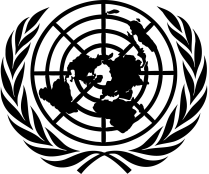 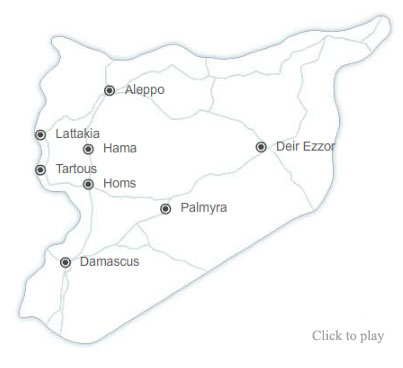 		    United Nations ResponseA Weekly Update from the UN Department of Public Information	                        No. 74/ 24 December 2014UN launches appeal for $8.4 billion for aid to millions of Syrians, support to host communitiesAs Syria's war heads into the fifth year, several United Nations agencies and their partners launched a major new humanitarian and development appeal, seeking over US$8.4 billion in funds to help nearly 18 million people in Syria and across the region in 2015. Launched on 18 December in Berlin at a donor’s meeting, the appeal includes two main elements: support for over 12 million displaced and conflict-affected people inside Syria, and addressing the needs of the millions of Syrian refugees in the region and the countries and communities hosting them. The 2015 appeal incorporates, for the first time, significant development aspects in addition to the life-saving humanitarian needs of the largest number of displaced people in the world. The launch included both the Syria Response Plan for 2015 and the Regional Refugee and Resilience Plan – the 3RP. As one of the speakers said, together they comprise a new framework for responding to the needs of Syrians and people in neighboring countries.http://reliefweb.int/report/syrian-arab-republic/under-secretary-general-humanitarian-affairs-and-emergency-relief-15http://www.unhcr.org/54929c676.htmlhttp://www.un.org/apps/news/story.asp?NewsID=49639http://reliefweb.int/report/syrian-arab-republic/2015-strategic-response-plan-syrian-arab-republic-december-2014-enfrarhttp://reliefweb.int/report/iraq/united-nations-launches-regional-refugee-and-resilience-plan-enarkuhttp://www.unicef.org/media/media_78134.htmlhttp://www.wfp.org/news/news-release/wfp-launches-plan-assist-syrians-affected-conflict-2015http://www.unrwa.org/newsroom/press-releases/unrwa-launches-2015-syria-regional-crisis-response-planhttp://www.3rpsyriacrisis.org/http://www.undp.org/content/undp/en/home/presscenter/articles/2014/12/18/development-high-on-the-agenda-for-syria-response/http://www.undp.org/content/undp/en/home/presscenter/speeches/2014/12/18/gina-casar-statement-at-the-launch-of-the-syria-strategic-response-plan-2015-and-the-regional-refugee-and-resilience-plan-2015-berlin-germany-/As war continues, UN agency maps extensive destruction to Syria’s cultural heritageThe extensive destruction and damage of Syria’s historical and cultural heritage sites demands increased efforts to protect them from the violence of the country’s continuing conflict, a new United Nations report, issued on 23 December, based on exclusive satellite imagery has revealed. The report – a comprehensive study compiled by the Operational Satellite Applications Programme (UNOSAT) of the UN Institute for Training and Research (UNITAR) – reviews 18 different cultural heritage areas. A total of 290 locations in these areas were found to have been directly affected by the hostilities over that past three years. Out of the 290 locations, the report says, 24 have been destroyed; 104 severely damaged; 85 moderately damaged; and 77 possibly damaged. http://www.un.org/apps/news/story.asp?NewsID=49681UNRWA unable to distribute aid in Yarmouk Palestine refugee camp"The United Nations Relief and Works Agency (UNRWA) was not cleared to distribute humanitarian assistance in Yarmouk on 22 December”, said its spokesperson Chris Gunness. "UNRWA remains deeply concerned that, since July this year, there has been a noticeable decline in the quantity of food and other essential items that the Agency has been able distribute to Yarmouk’s civilians. It is acknowledged that in several instances, the distribution of aid in Yarmouk has been interrupted or proved impossible on account of exchanges of gunfire and insecurity. However, these instances do not fully account for the low number of civilians UNRWA is presently enabled to support inside Yarmouk.”http://reliefweb.int/report/syrian-arab-republic/crisis-yarmouk-camp-22-december-2014Amid heightened tensions, Security Council extends UN mission in GolanThe United Nations Security Council on 18 December extended the mandate of the United Nations Disengagement Observer Force (UNDOF) mission in the Golan until 30 June 2015, as it condemned recent fighting in the area and stressed that both Israel and Syria must “scrupulously” abide by the terms of the disengagement accord to prevent any breaches of the ceasefire. UNDOF was established, following the ceasefire between Syria and Israel after their 1973 war. Since then, UNDOF has remained in the area to maintain the ceasefire and to supervise the implementation of the disengagement agreement. Recent reports indicate that with the conflict in Syria spilling over to neighbouring nations, the region is likely to remain tense. The Council, which unanimously adopted resolution 904 (2014), also condemned armed Syrian groups’ use of improvised explosive devices in the UNDOF area of operation. http://www.un.org/apps/news/story.asp?NewsID=49644UN Twitter accountWatch: A population of children as big as the entire population of #Manhattan has been forced from their homes http://rfg.ee/FYUlb  #Syria- 23 Dec 2014What if 1.5 million people disappeared where you live? 1.5 million Syrian children have fled. @Refugees video: http://rfg.ee/FYTPL - 19 Dec 2014 #Syriacrisis: @WFP appeals for US$1.5 billion in 2015 to feed 6.5 million Syrians http://j.mp/1z9lkq8 - 18 Dec 2014Just launched! Learn abt #Syria3RP, 2 year plan to support refugees & host communities affected by #SyriaCrisis: http://www.3rpsyriacrisis.org/- 18 Dec 2014As Syria's war heads towards 5th year, new #SyriaAppeal launched to help nearly 18 million people http://trib.al/yw6a35R  via @refugees- 18 Dec 2014Security Council renews cross-border aid delivery to Syria for a year http://j.mp/1v077W2 - 17 Dec 2014In Syria, winter has become a season of hardship. Help @UNRWA #weatherthestorm: http://j.mp/1BS9kaP - 17 Dec 2014"Even in war there are rules" @ValerieAmos on protection of Syrian civilians http://bit.ly/1syJybI  pic.twitter.com/h3mpkyEgEd via @OCHA_Syria- 17 Dec 2014UN FacebookWhat would happen if people living in Manhattan had to flee their homes? Would anyone notice? Of course they would.1.5 million Syrian children have been forced to flee their country.We need to notice, support, and welcome them.Watch the powerful video from UNHCR. http://j.mp/13YXhgU- 21 Dec 2014UN Radio in ArabicSatellite images reveal the damage to Syrian cultural heritagehttp://www.unmultimedia.org/arabic/radio/archives/156324/#.VJr4MV4CjoUnited States says: real stability will not prevail in Syria if Assad continues in his positionhttp://www.unmultimedia.org/arabic/radio/archives/156227Critical rate of malnutrition among displaced children in three Syrian provinces http://www.unmultimedia.org/arabic/radio/archives/156202Concern regarding the nutritional and health status of children displaced in the Syrian provinces http://www.unmultimedia.org/arabic/radio/archives/156245UNICEF says: 2014 was devastating for millions of childrenhttp://www.unmultimedia.org/arabic/radio/archives/156074Mutual criticism between the Syria, on one side, and Saudi Arabia and Qatar, in the other, in the General Assemblyhttp://www.unmultimedia.org/arabic/radio/archives/155982International appeal for $8.4 billion to provide humanitarian and development assistance to those affected by the Syrian crisishttp://www.unmultimedia.org/arabic/radio/archives/155940UNICEF says: Children most threatened by the Syrian crisishttp://www.unmultimedia.org/arabic/radio/archives/155912Relevant links to UN Secretariat, Agencies, Funds and Programmes on SyriaDPI Focus Page on Syria:http://www.un.org/apps/news/infocusRel.asp?infocusID=146&Body=Syria&Body1=UN humanitarian agencies :UNICEF: http://www.unicef.org/media/index.htmlWFP: http://www.wfp.org/countries/syriaOCHA: http://www.unocha.org/crisis/syriaWHO: http://www.who.int/countries/syr/en/UNHCR: http://www.unhcr.org/pages/4f86c2426.htmlOHCHR: http://www.ohchr.org/en/NewsEvents/Pages/NewsSearch.aspx?CID=SYUNRWA: http://www.unrwa.org/UN on social media:Twitter: https://twitter.com/UNFlickr: http://www.flickr.com/photos/un_photo/YouTube: http://www.youtube.com/unitednationsTumblr: http://united-nations.tumblr.com/Photo galleries: 
UNHCR: http://www.unhcr.org/pages/49c3646c25d.html
UNRWA: http://www.unrwa.org/photogallery.php
OCHA: http://www.unocha.org/media-resources/photo-gallery
UNICEF: http://www.unicef.org/photography/photo_2013.php#UNI82253
IRIN: http://www.irinnews.org/photo/